§2477.  Meetings; acts of commission -- Article 61.  Meetings.  The commission shall meet and take such actions as are consistent with the provisions of this compact and the bylaws.[PL 2003, c. 680, §1 (NEW).]2.  Participate at meetings.  Each member of the commission has the right and power to cast the vote to which the member's compacting state is entitled and to participate in the business and affairs of the commission.  A member shall vote in person or by such other means as provided in the bylaws.  The bylaws may provide for members' participation in meetings by telephone or other means of communication.[PL 2003, c. 680, §1 (NEW).]3.  Annual meeting.  The commission shall meet at least once during each calendar year.  Additional meetings are held as set forth in the bylaws.[PL 2003, c. 680, §1 (NEW).]SECTION HISTORYPL 2003, c. 680, §1 (NEW). The State of Maine claims a copyright in its codified statutes. If you intend to republish this material, we require that you include the following disclaimer in your publication:All copyrights and other rights to statutory text are reserved by the State of Maine. The text included in this publication reflects changes made through the First Regular and First Special Session of the 131st Maine Legislature and is current through November 1. 2023
                    . The text is subject to change without notice. It is a version that has not been officially certified by the Secretary of State. Refer to the Maine Revised Statutes Annotated and supplements for certified text.
                The Office of the Revisor of Statutes also requests that you send us one copy of any statutory publication you may produce. Our goal is not to restrict publishing activity, but to keep track of who is publishing what, to identify any needless duplication and to preserve the State's copyright rights.PLEASE NOTE: The Revisor's Office cannot perform research for or provide legal advice or interpretation of Maine law to the public. If you need legal assistance, please contact a qualified attorney.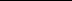 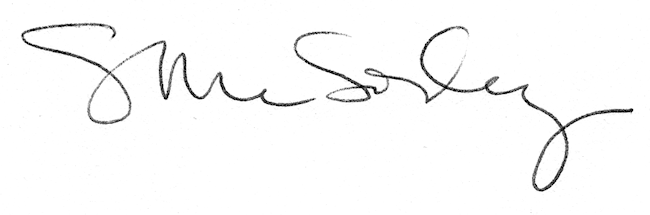 